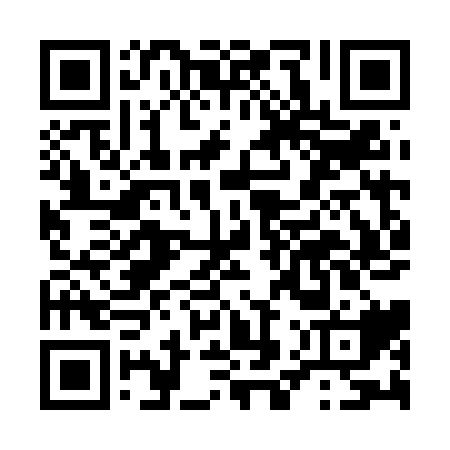 Ramadan times for Bancoupen, CameroonMon 11 Mar 2024 - Wed 10 Apr 2024High Latitude Method: NonePrayer Calculation Method: Muslim World LeagueAsar Calculation Method: ShafiPrayer times provided by https://www.salahtimes.comDateDayFajrSuhurSunriseDhuhrAsrIftarMaghribIsha11Mon5:165:166:2512:273:416:296:297:3412Tue5:165:166:2512:273:416:296:297:3413Wed5:155:156:2512:273:406:296:297:3414Thu5:155:156:2412:263:396:296:297:3415Fri5:155:156:2412:263:386:296:297:3416Sat5:145:146:2312:263:386:296:297:3417Sun5:145:146:2312:263:376:286:287:3318Mon5:135:136:2212:253:366:286:287:3319Tue5:135:136:2212:253:356:286:287:3320Wed5:125:126:2112:253:356:286:287:3321Thu5:125:126:2112:243:346:286:287:3322Fri5:115:116:2012:243:336:286:287:3323Sat5:115:116:2012:243:326:286:287:3324Sun5:105:106:2012:233:316:276:277:3325Mon5:105:106:1912:233:306:276:277:3226Tue5:095:096:1912:233:296:276:277:3227Wed5:095:096:1812:233:296:276:277:3228Thu5:085:086:1812:223:286:276:277:3229Fri5:085:086:1712:223:276:276:277:3230Sat5:075:076:1712:223:266:276:277:3231Sun5:075:076:1612:213:256:276:277:321Mon5:065:066:1612:213:246:266:267:322Tue5:065:066:1512:213:236:266:267:323Wed5:055:056:1512:203:226:266:267:324Thu5:055:056:1412:203:216:266:267:325Fri5:045:046:1412:203:226:266:267:316Sat5:045:046:1412:203:226:266:267:317Sun5:035:036:1312:193:236:266:267:318Mon5:035:036:1312:193:236:266:267:319Tue5:025:026:1212:193:246:256:257:3110Wed5:025:026:1212:193:246:256:257:31